HOSPITAL NACIONAL ESPECIALIZADO DE MATERNIDAD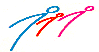 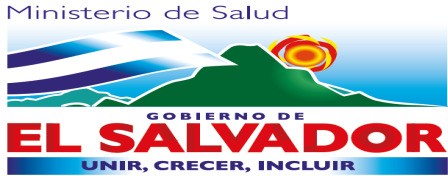 “Dr. Raúl Arguello Escolan “ San SalvadorVERSIÓN PÚBLICA“Este documento es una versión pública, en el cual únicamente se ha omitido la información que la Ley de Acceso a la Información Pública (LAIP), define como confidencial entre ello los datos personales de las personas naturales firmantes”. (Artículos 24 y 30 de la LAIP y artículo 6 del lineamiento Nº 1 para la publicación de la información oficiosa).“También se ha incorporado al documento las firmas escaneadas con sus respectivos sellos, de las personas naturales firmantes para la legalidad del documento”HOSPITAL NACIONAL ESPECIALIZADO DE MATERNIDAD“Dr. Raúl Arguello Escolan “ San SalvadorElaborado por:salfaroHOSPITAL NACIONAL ESPECIALIZADO DE MATERNIDAD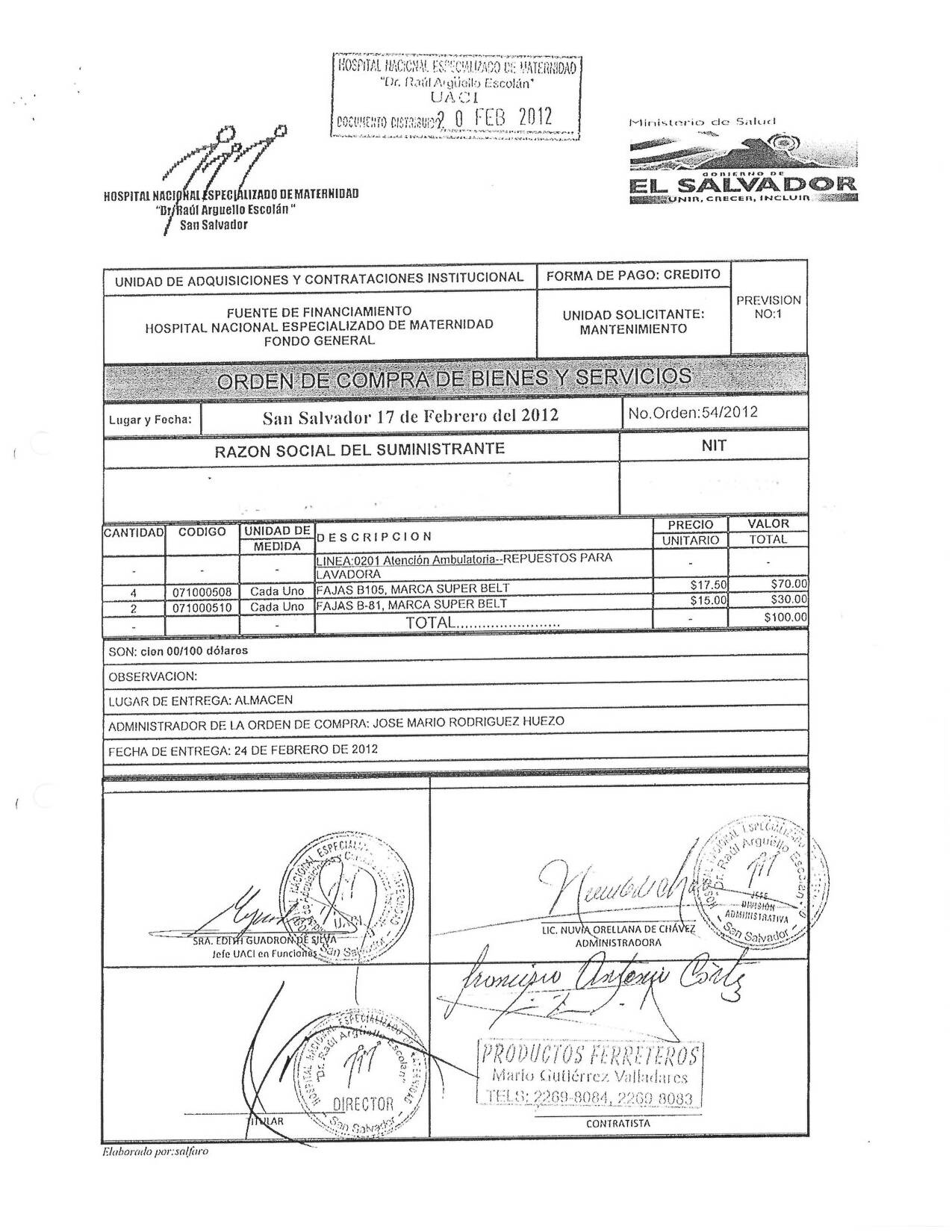 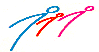 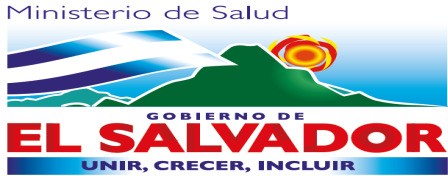 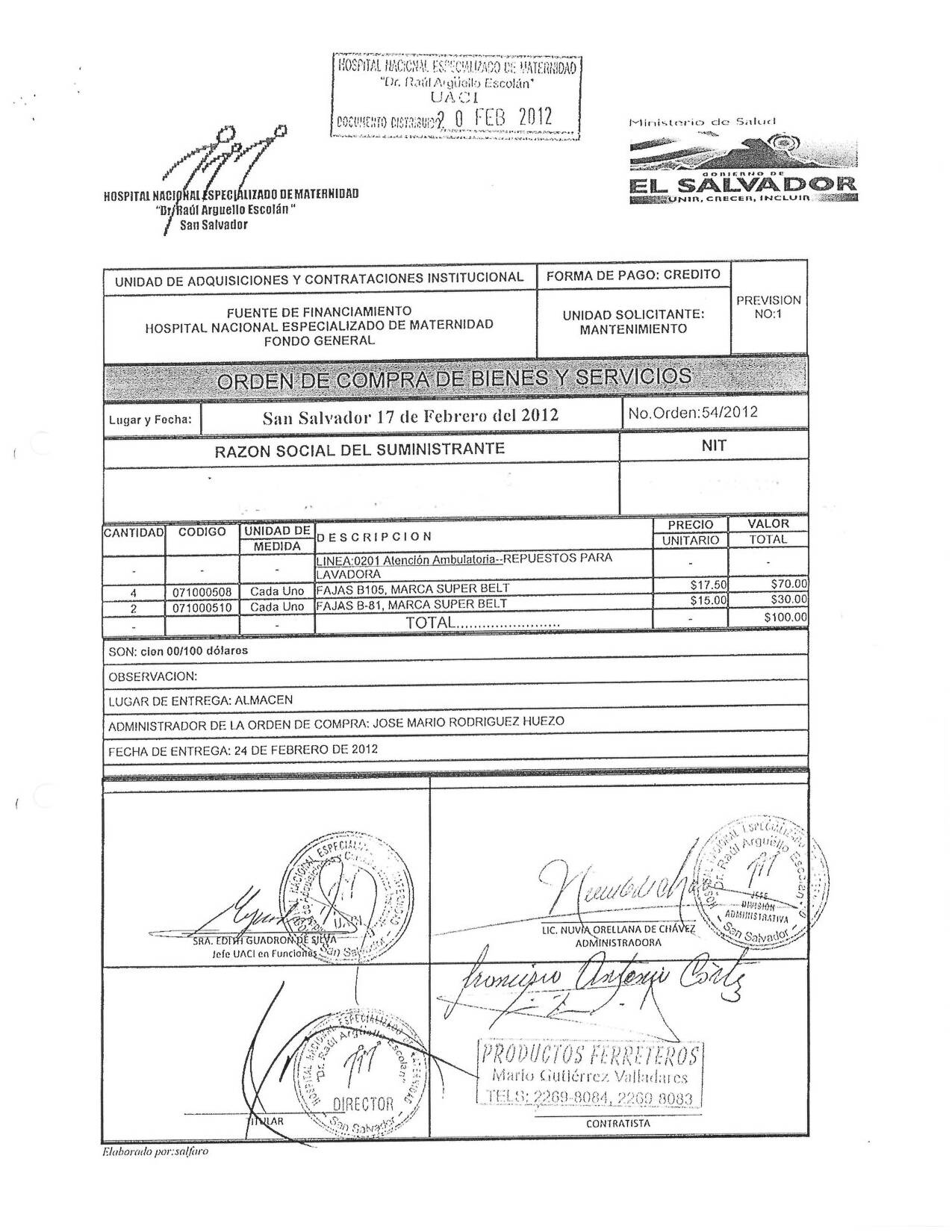 “Dr. Raúl Arguello Escolan “ San SalvadorFAJAS B105, MARCA SUPER BELT$17.50$70.00FAJAS B-81, MARCA SUPER BELT$15.00$30.00TOTAL........................-$100.00